Сроки декады  -  12 - 22 февраля 2024г.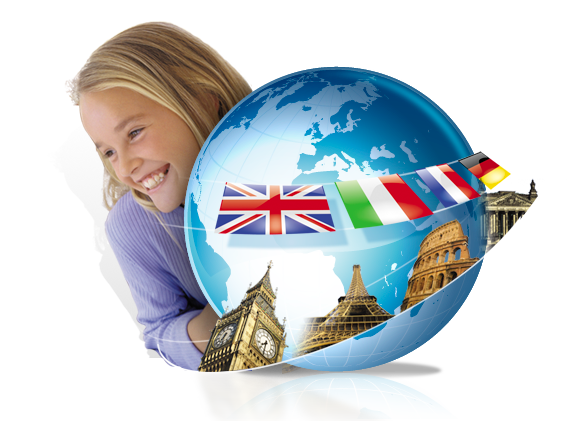 Название мероприятияЯзыкЯзыкклассыклассыклассыдатаОрганизатор Организатор 1.Конкурс рисунков «Мультипликационные семьи»Англ. язАнгл. яз2-112-112-1112-22 февраляВажова А.В.,Шиц Ю. Н.,Солонщикова М.Г., АхметшинаВ.С.,.,Орлихина Е.А., Воронцова П.Е., Ситкова Е.Е., Смоленцева О.А.Важова А.В.,Шиц Ю. Н.,Солонщикова М.Г., АхметшинаВ.С.,.,Орлихина Е.А., Воронцова П.Е., Ситкова Е.Е., Смоленцева О.А.2.Лингвострановедческая викторина/своя игра Англ.язАнгл.яз5-115-115-1112-22 февраляВажова А.В.,Шиц Ю. Н.,Солонщикова М.Г., АхметшинаВ.С.,.,Орлихина Е.А., Воронцова П.Е., Ситкова Е.Е., Смоленцева О.А.Важова А.В.,Шиц Ю. Н.,Солонщикова М.Г., АхметшинаВ.С.,.,Орлихина Е.А., Воронцова П.Е., Ситкова Е.Е., Смоленцева О.А.3.Конкурс «Валентинок» поздравительных открыток ко Дню Святого ВалентинаАнгл. язАнгл. яз2-112-112-1114 февраляВажова А.В.,Шиц Ю. Н.,Солонщикова М.Г., АхметшинаВ.С.,.,Орлихина Е.А., Воронцова П.Е., Ситкова Е.Е., Смоленцева О.АВажова А.В.,Шиц Ю. Н.,Солонщикова М.Г., АхметшинаВ.С.,.,Орлихина Е.А., Воронцова П.Е., Ситкова Е.Е., Смоленцева О.А4.Конкурс переводов для старшеклассников (устный перевод видео ресурсов)Англ. язАнгл. яз9-119-119-1119-20 февраляАхметшина В.С.Шиц Ю. Н.Важова А.В.Ахметшина В.С.Шиц Ю. Н.Важова А.В.5."Минута славы" конкурс стихов, театральных, вокальных и танцевальных номеров (очно)Номинации : театрализация, вокальный номер, декламация(Англ.яз (Англ.яз 2-112-112-1120 февраляВажова А.В.,Шиц Ю. Н.,Солонщикова М.Г., АхметшинаВ.С.,.,Орлихина Е.А., Воронцова П.Е., Ситкова Е.Е., Смоленцева О.АВажова А.В.,Шиц Ю. Н.,Солонщикова М.Г., АхметшинаВ.С.,.,Орлихина Е.А., Воронцова П.Е., Ситкова Е.Е., Смоленцева О.А6.Конкурс проектов на тему «Известные люди страны изучаемого языка» (конкурс презентаций об известных ученых, писателях и т.д.)Англ. язАнгл. яз5-115-115-1112-22 февраляВажова А.В.,Шиц Ю. Н.,Солонщикова М.Г., АхметшинаВ.С.,.,Орлихина Е.А., Воронцова П.Е., Ситкова Е.Е., Смоленцева О.АВажова А.В.,Шиц Ю. Н.,Солонщикова М.Г., АхметшинаВ.С.,.,Орлихина Е.А., Воронцова П.Е., Ситкова Е.Е., Смоленцева О.А7. Олимпиады (региональный этап ВСОШ , интернет -олимпиады)(Англ.яз(Англ.яз4-114-114-1113-22 февраляАхметшина В.С. + педагоги кафедрыАхметшина В.С. + педагоги кафедры8.Тематические уроки  по теме   «День Св. Валентина»Англ.язАнгл.яз2-4 кл.2-4 кл.2-4 кл.12-22 февраляВажова А.В.,Шиц Ю. Н.,Солонщикова М.Г., АхметшинаВ.С.,.,Орлихина Е.А., Воронцова П.Е., Ситкова Е.Е., Смоленцева О.А.Важова А.В.,Шиц Ю. Н.,Солонщикова М.Г., АхметшинаВ.С.,.,Орлихина Е.А., Воронцова П.Е., Ситкова Е.Е., Смоленцева О.А.9. Конкурс видеороликов на тему “English in my life” Англ.язАнгл.яз5-115-115-1112-22 февраляВажова А.В.,Шиц Ю. Н.,Солонщикова М.Г., АхметшинаВ.С.,.,Орлихина Е.А., Воронцова П.Е., Ситкова Е.Е., Смоленцева О.А.Важова А.В.,Шиц Ю. Н.,Солонщикова М.Г., АхметшинаВ.С.,.,Орлихина Е.А., Воронцова П.Е., Ситкова Е.Е., Смоленцева О.А.10. «Английский кинотеатр»Англ.язАнгл.яз2-112-112-1112-22 февраляВажова А.В.,Шиц Ю. Н.,Солонщикова М.Г., АхметшинаВ.С.,.,Орлихина Е.А., Воронцова П.Е., Ситкова Е.Е., Смоленцева О.АВажова А.В.,Шиц Ю. Н.,Солонщикова М.Г., АхметшинаВ.С.,.,Орлихина Е.А., Воронцова П.Е., Ситкова Е.Е., Смоленцева О.А11. Занимательный английский (урок - викторина, для младших школьников)Англ.язАнгл.яз3 кл3 кл3 кл17 февраляО.А, Ахметшина В.С. О.А, Ахметшина В.С. 12.Открытое мероприятие –урок для учащихся 2 классов , тема «Знакомство, приветствие»12.Открытое мероприятие –урок для учащихся 2 классов , тема «Знакомство, приветствие» Анл.яз Анл.яз2 кл.12-22 февраля12-22 февраля12-22 февраляСмоленцева О.А. 